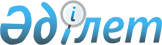 "Об определении мест для осуществления выездной торговли"
					
			Утративший силу
			
			
		
					Постановление акимата города Усть-Каменогорска Восточно-Казахстанской области от 5 июня 2018 года № 2404. Зарегистрировано Управлением юстиции города Усть-Каменогорска Департамента юстиции Восточно-Казахстанской области 26 июня 2018 года № 5-1-189. Утратило силу постановлением акимата города Усть-Каменогорска Восточно-Казахстанской области от 18 августа 2020 года № 2780
      Сноска. Утратило силу постановлением акимата города Усть-Каменогорска Восточно-Казахстанской области от 18.08.2020 № 2780 (вводится в действие по истечении десяти календарных дней после дня его первого официального опубликования).

      Примечание РЦПИ.

      В тексте документа сохранена пунктуация и орфография оригинала.
      В соответствии с пунктом 2 статьи 31 Закона Республики Казахстан от 23 января 2001 года "О местном государственном управлении и самоуправлении в Республике Казахстан", пунктом 2 статьи 27 Закона Республики Казахстан от 12 апреля 2004 года "О регулировании торговой деятельности", акимат города Усть-Каменогорска ПОСТАНОВЛЯЕТ:
      1. Определить места для осуществления выездной торговли, согласно приложению 1 к настоящему постановлению.
      Сноска. Пункт 1 - в редакции постановления акимата города Усть-Каменогорска Восточно-Казахстанской области от 24.09.2018 № 3950 (вводится в действие по истечении десяти календарных дней после дня его первого официального опубликования).


      2. Государственному учреждению "Аппарат акима города Усть-Каменогорска Восточно-Казахстанской области" в установленном законодательством Республики Казахстан порядке обеспечить:
      1) государственную регистрацию настоящего постановления в территориальном органе юстиции;
      2) в течение десяти календарных дней со дня государственной регистрации настоящего постановления направление его копии в бумажном и электронном виде на казахском и русском языках в Республиканское государственное предприятие на праве хозяйственного ведения "Республиканский центр правовой информации" для официального опубликования и включения в Эталонный контрольный банк нормативных правовых актов Республики Казахстан;
      3) в течение десяти календарных дней после государственной регистрации настоящего постановления направление его копии на официальное опубликование в периодические печатные издания, распространяемые на территории города Усть-Каменогорска;
      4) размещение настоящего постановления на интернет-ресурсе акимата города Усть-Каменогорска после его официального опубликования.
      3. Признать утратившими силу постановления акимата города Усть-Каменогорска, согласно приложению 2 к настоящему постановлению.
      Сноска. Пункт 3 - в редакции постановления акимата города Усть-Каменогорска Восточно-Казахстанской области от 24.09.2018 № 3950 (вводится в действие по истечении десяти календарных дней после дня его первого официального опубликования);


      4. Контроль за исполнением настоящего постановления возложить на заместителя акима города Усть-Каменогорска Литвинову Е.А.
      5. Настоящее постановление вводится в действие по истечении десяти календарных дней после дня его первого официального опубликования. Места для осуществления выездной торговли
      Сноска. Приложение 1 в редакции постановления акимата города Усть-Каменогорска Восточно-Казахстанской области от 24.09.2018 № 3950 (вводится в действие по истечении десяти календарных дней после дня его первого официального опубликования). Перечень утративших силу постановлений акимата города Усть-Каменогорска
      Сноска. Постановление дополнено приложением 2 - в соответствии с постановлением акимата города Усть-Каменогорска Восточно-Казахстанской области от 24.09.2018 № 3950 (вводится в действие по истечении десяти календарных дней после дня его первого официального опубликования).
      1. Постановление акимата города Усть-Каменогорска Восточно- Казахстанской области от 27 апреля 2010 года № 6857 "Об определении мест для осуществления выездной торговли" (зарегистрировано Управлением юстиции города Усть-Каменогорска Департамента юстиции Восточно-Казахстанской области 25 мая 2010 года № 5-1-145, опубликовано в газетах "Дидар" 4 июня 2010 года, "Рудный Алтай" 8 июня 2010 года);
      2. Постановление акимата города Усть-Каменогорска Восточно-Казахстанской области от 17 апреля 2012 года № 728 "О внесении изменений в постановление акимата от 27 апреля 2010 года № 6857 "Об определении мест для осуществления выездной торговли" (зарегистрировано Управлением юстиции города Усть-Каменогорска Департамента юстиции Восточно-Казахстанской области 17 мая 2012 года за № 5-1-188, опубликовано 31 мая 2012 года в газетах "Өскемен", "Усть-Каменогорск");
      3. Постановление акимата города Усть-Каменогорска Восточно-Казахстанской области от 02 декабря 2015 года № 13965 "О внесении изменения в постановление акимата города Усть-Каменогорска от 27 апреля 2010 года № 6857 "Об определении мест для осуществления выездной торговли" (зарегистрировано Департаментом юстиции Восточно-Казахстанской области 24 декабря 2015 года № 4289, опубликовано в информационно-правовой системе "Әділет" 13 января 2016 года, опубликовано 21 января 2016 года в газетах "Алдаспан", "Устинка");
      4. Постановление акимата города Усть-Каменогорска Восточно-Казахстанской области от 14 июня 2016 года № 710 "О внесении изменения в постановление акимата от 27 апреля 2010 года № 6857 "Об определении мест для осуществления выездной торговли" (зарегистрировано Департаментом юстиции Восточно-Казахстанской области 18 июля 2016 года № 4604, опубликовано в ИС "Эталонный контрольный банк НПА РК в электронном виде" 22 июля 2016 года, информационно-правовой системе "Әділет" 01 августа 2016 года, опубликовано 21 июля 2016 года в газетах "Алдаспан", "Устинка");
      5. Постановление акимата города Усть-Каменогорска Восточно-Казахстанской области от 31 июля 2017 года № 3123 "О внесении изменения в постановление акимата города Усть-Каменогорска от 27 апреля 2010 года № 6857 "Об определении мест для осуществления выездной торговли" (зарегистрировано Департаментом юстиции Восточно-Казахстанской области 29 августа 2017 года № 5182, опубликовано в ИС "Эталонный контрольный банк НПА РК" в электронном виде 07 сентября 2017 года, 14 сентября 2017 года в газетах "Дидар", "Рудный Алтай").
					© 2012. РГП на ПХВ «Институт законодательства и правовой информации Республики Казахстан» Министерства юстиции Республики Казахстан
				
      Аким города Усть-Каменогорска 

К. Тумабаев
Приложение 1 
к постановлению акимата 
города Усть-Каменогорска 
от 05 июня 2018 года 
№ 2404
   № п\п
Места расположения
1
Проспект Абая (в районе зданий № 1, 5, 15, 16)
2
Проспект Абая (в районе остановочного комплекса "Автовокзал", четная сторона)
3
Проспект Абая (в районе остановочного комплекса "Больничный комплекс", четная сторона)
4
На перекрестке улицы Достоевского – проспекта Абая (в районе кафе "Встреча)
5
Проспект Тәуелсіздік (Независимости) (в районе зданий № 1, 4, 28, 42, 68, 70, 87/1)
6
На перекрестке улиц Виноградова – Грузинской
7
На перекрестке улиц Ворошилова – Белинского
8
Улица Казахстан (в районе здания № 99)
9
На перекрестке улицы Ворошилова – проспекта Абая
10
На перекрестке улиц Пермитина – Кабанбай батыра
11
Улица имени Кабанбай батыра (в районе автобусной остановки "Рынок", нечетная сторона)
12
Улица Ворошилова (в районе здания № 156)
13
Улица Бажова (в районе зданий № 100, 331/2, 345, 499, 501/1)
14
Улица Орджоникидзе (в районе зданий № 42, 50, 53-55)
15
Улица М.Горького (в районе здания № 76)
16
Улица Мызы (в районе конечной трамвайной остановки "Усть-Каменогорский вокзал")
17
Улица Кокжал Барака (в районе здания № 24)
18
Улица Кожедуба (в районе здания № 52)
19
На перекрестке улиц Кирова - Орджоникидзе
20
Улица Комсомольская (в районе здания № 37/1)
21
Улица Михаэлиса (в районе здания № 22)
22
Проспект Қазыбек би (в районе здания № 34)
23
Улица Машиностроителей (в районе зданий № 2, 6)
24
Улица Новаторов (в районе зданий № 5, 19)
25
Улица Островского (в районе зданий № 4, 6)
26
Проспект Ауэзова (в районе автобусной остановки "Орленок", четная сторона)
27
Улица Питерских Коммунаров (в районе здания № 15)
28
Улица Октябрьская (в районе здания № 130 А, 131)
29
Улица Бурова (в районе зданий № 5, 33)
30
Улица Мостовая (в районе здания № 1/1)
31
Улица Беспалова (в районе здания № 51/1)
32
Улица Согринская (в районе зданий № 154, 162/1)
33
Улица Утепова (в районе здания № 15)
34
Улица Тимирязева (в районе здания № 181)
35
Улица Тимофеева (в районе здания № 69)
36
Улица Охотская (в районе здания № 34)
37
Бульвар Гагарина (в районе здания № 18/1)
38
Улица Севастопольская (в районе зданий № 3, 18)
39
Улица Карбышева (в районе здания № 52)
40
Улица Геологическая (в районе здания № 2)
41
Улица Деповская (в районе здания № 171)
42
Переулок Шоссейный (в районе здания № 15)
43
Улица Базовая (в районе здания № 1А)
44
Село Меновное, улица Ярославская (в районе дома № 68)
45
В районе конечной автобусной остановки "Пристань"
46
Район конечной автобусной остановки "Ново–Ахмирово"
47
Самарское шоссе в сторону села Самсоновки
48
Кладбища в районах станции Защита–2, Шмелева лога, Новой Согры, улицы Станиславского, села МеновногоПриложение 2 
к постановлению акимата 
города Усть-Каменогорска 
от 05 июня 2018 года 
№ 2404